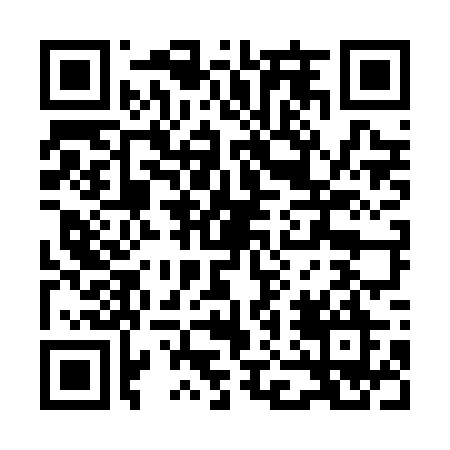 Ramadan times for Rafaela, ArgentinaMon 11 Mar 2024 - Wed 10 Apr 2024High Latitude Method: NonePrayer Calculation Method: Muslim World LeagueAsar Calculation Method: ShafiPrayer times provided by https://www.salahtimes.comDateDayFajrSuhurSunriseDhuhrAsrIftarMaghribIsha11Mon5:425:427:041:164:477:277:278:4412Tue5:435:437:041:154:467:267:268:4313Wed5:435:437:051:154:457:257:258:4214Thu5:445:447:061:154:457:247:248:4015Fri5:455:457:061:154:447:237:238:3916Sat5:465:467:071:144:437:217:218:3817Sun5:475:477:081:144:427:207:208:3618Mon5:475:477:081:144:427:197:198:3519Tue5:485:487:091:144:417:187:188:3420Wed5:495:497:101:134:407:167:168:3221Thu5:505:507:101:134:397:157:158:3122Fri5:505:507:111:134:397:147:148:3023Sat5:515:517:121:124:387:127:128:2824Sun5:525:527:121:124:377:117:118:2725Mon5:525:527:131:124:367:107:108:2626Tue5:535:537:141:114:367:097:098:2527Wed5:545:547:141:114:357:077:078:2328Thu5:545:547:151:114:347:067:068:2229Fri5:555:557:161:104:337:057:058:2130Sat5:565:567:161:104:327:047:048:1931Sun5:565:567:171:104:317:037:038:181Mon5:575:577:171:104:317:017:018:172Tue5:585:587:181:094:307:007:008:163Wed5:585:587:191:094:296:596:598:154Thu5:595:597:191:094:286:586:588:135Fri6:006:007:201:084:276:566:568:126Sat6:006:007:211:084:266:556:558:117Sun6:016:017:211:084:256:546:548:108Mon6:016:017:221:084:256:536:538:099Tue6:026:027:231:074:246:526:528:0810Wed6:036:037:231:074:236:506:508:06